«В гостях у Деда Мороза»    В этом году традиционно к Новому году в нашем дошкольном учреждении был объявлен конкурс новогодних поделок, под названьем «В гостях у Деда Мороза»Родители и дети с удовольствием принялись за дело!    Новогодняя выставка поделок - это хороший стимул для родителей заняться совместным творчеством с детьми. Наши детки вместе со своими мамочками и папами проявили всё своё творчество, фантазию, вложили в них теплоту, доброту своих сердец. Материал использовали самый разнообразный!  Творческий процесс помогает ребенку почувствовать себя самостоятельным, а также сближает детей и их родителей.Наши работы Красивую новогоднюю композицию, придумала 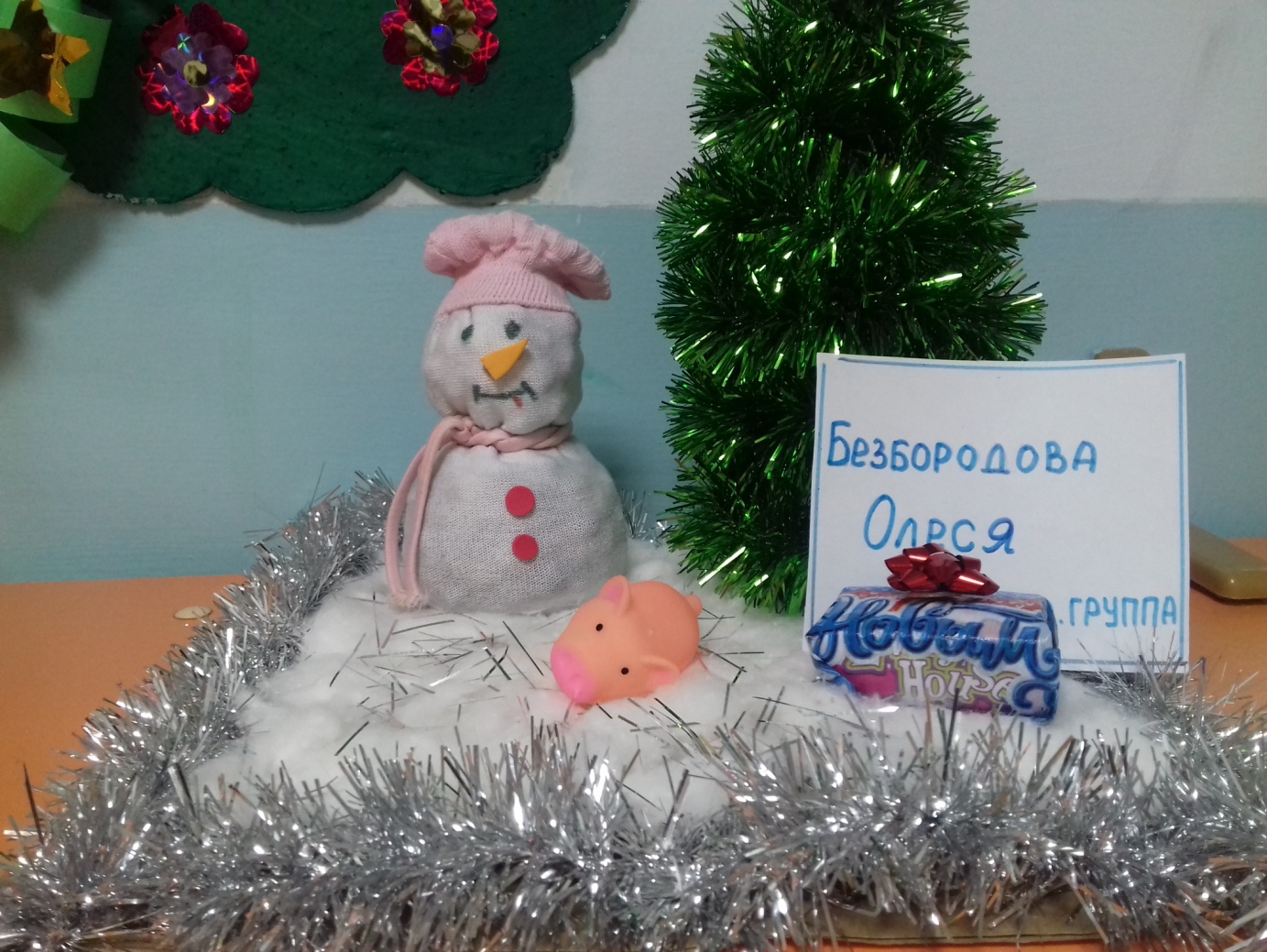 семья Безбородовой Олеси.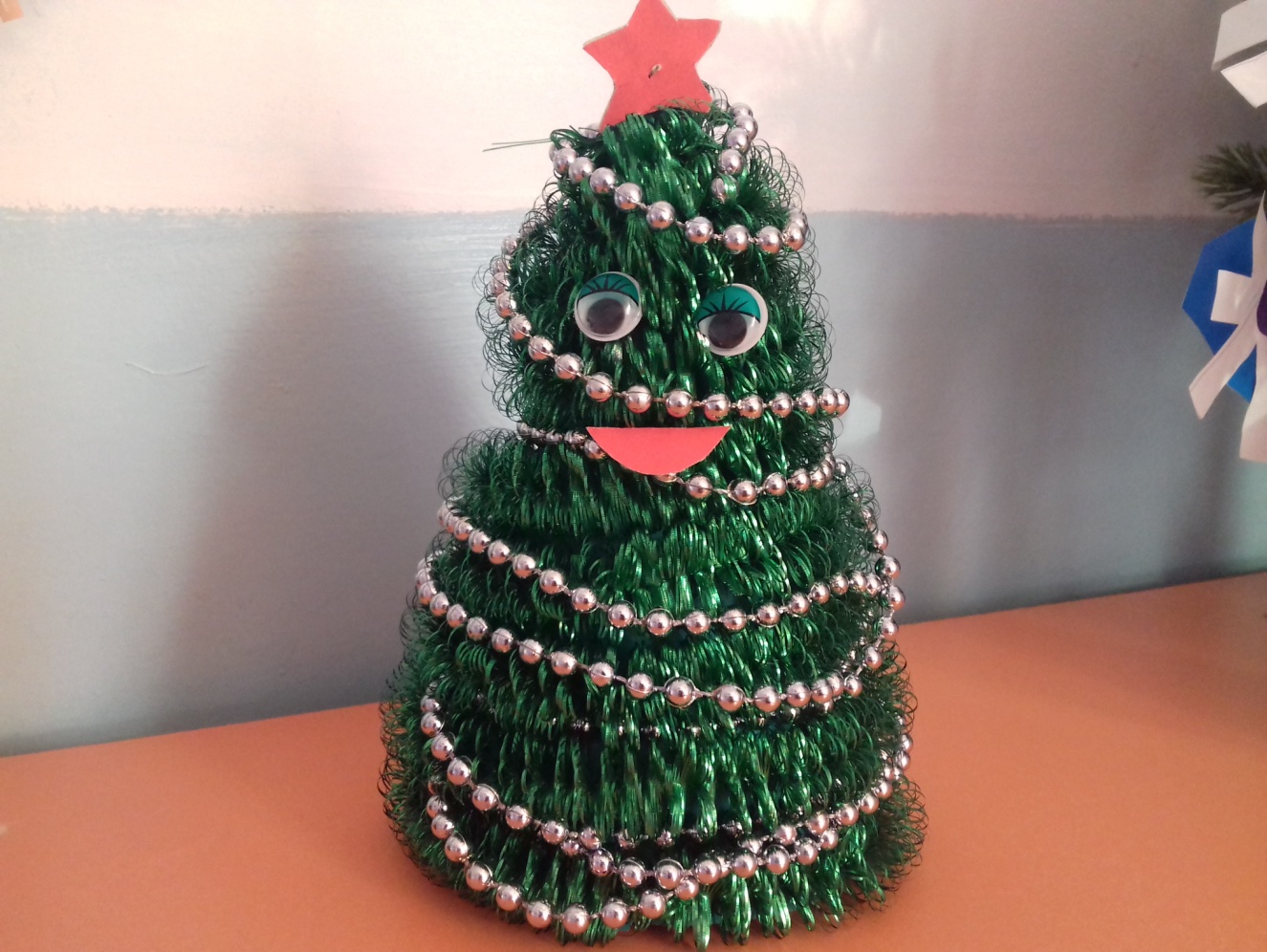 Чудесную новогоднюю красавицу- елочку смастерила семья Ковалева Вани. 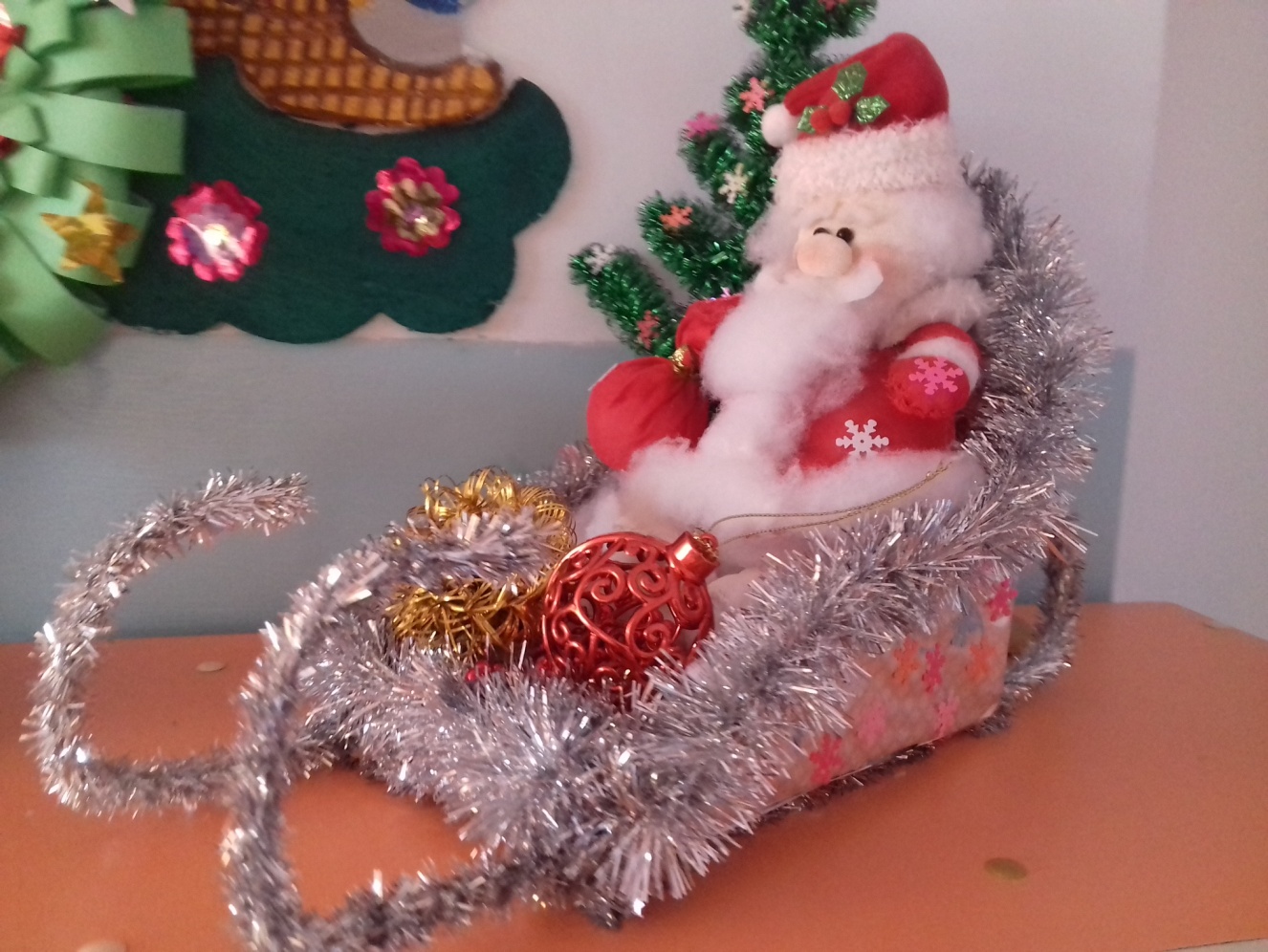 Сказочный Дед Мороз приехал на санках из семьи Икониной Полины. Новогодний венок изготовили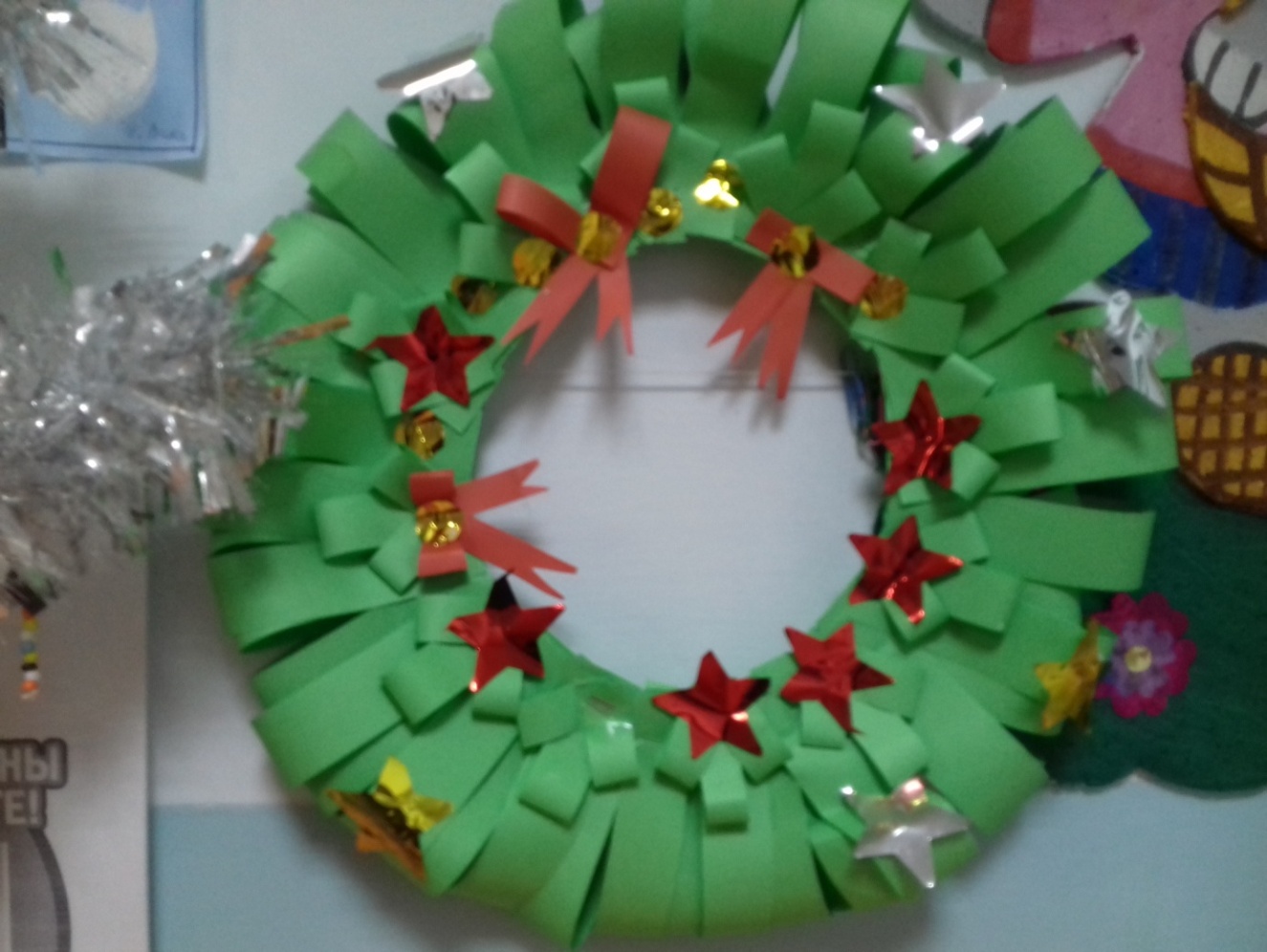 семья Шихова Сергея.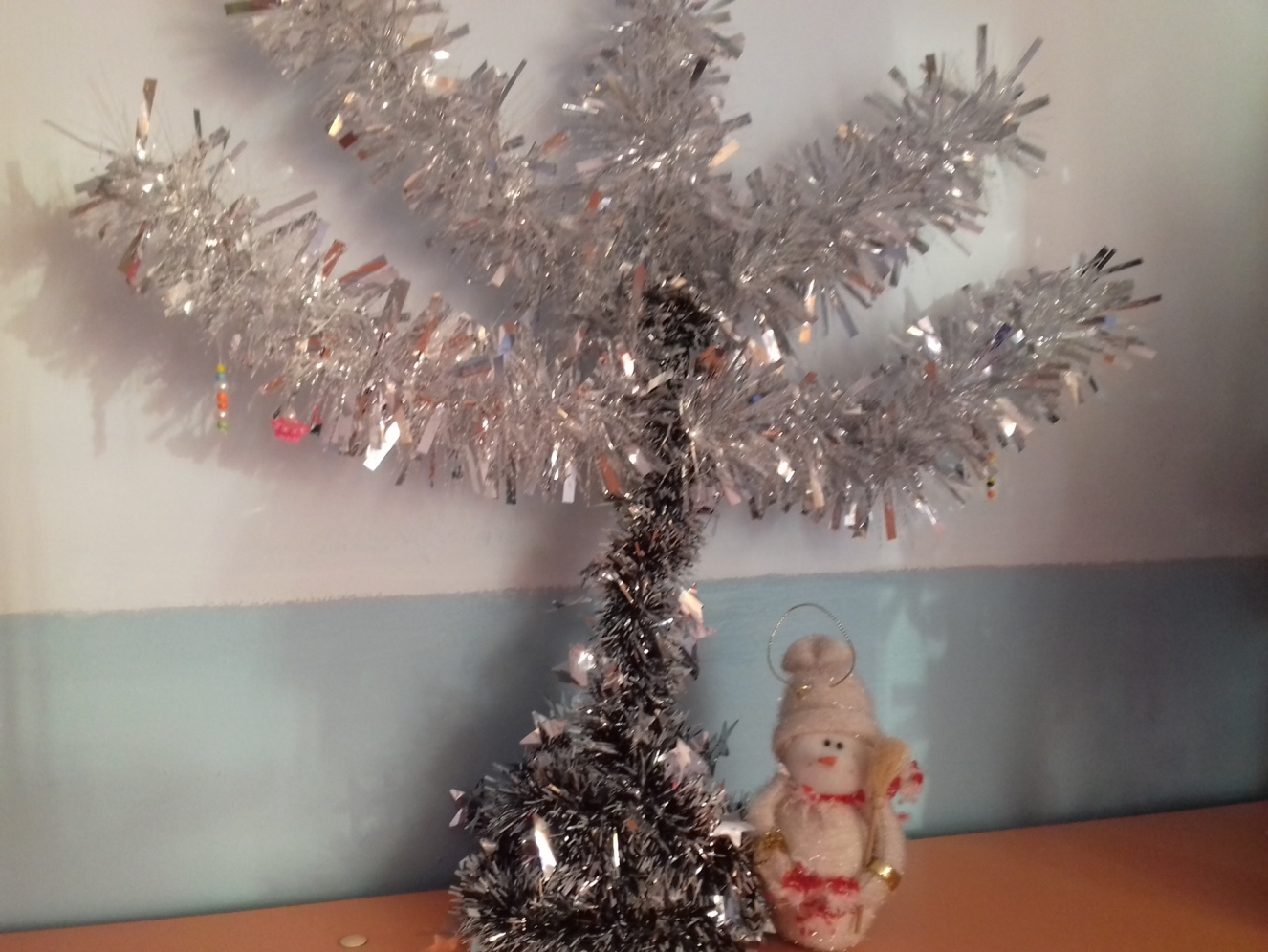 Зимнее дерево изготовили семья Колногоровой Снежаны.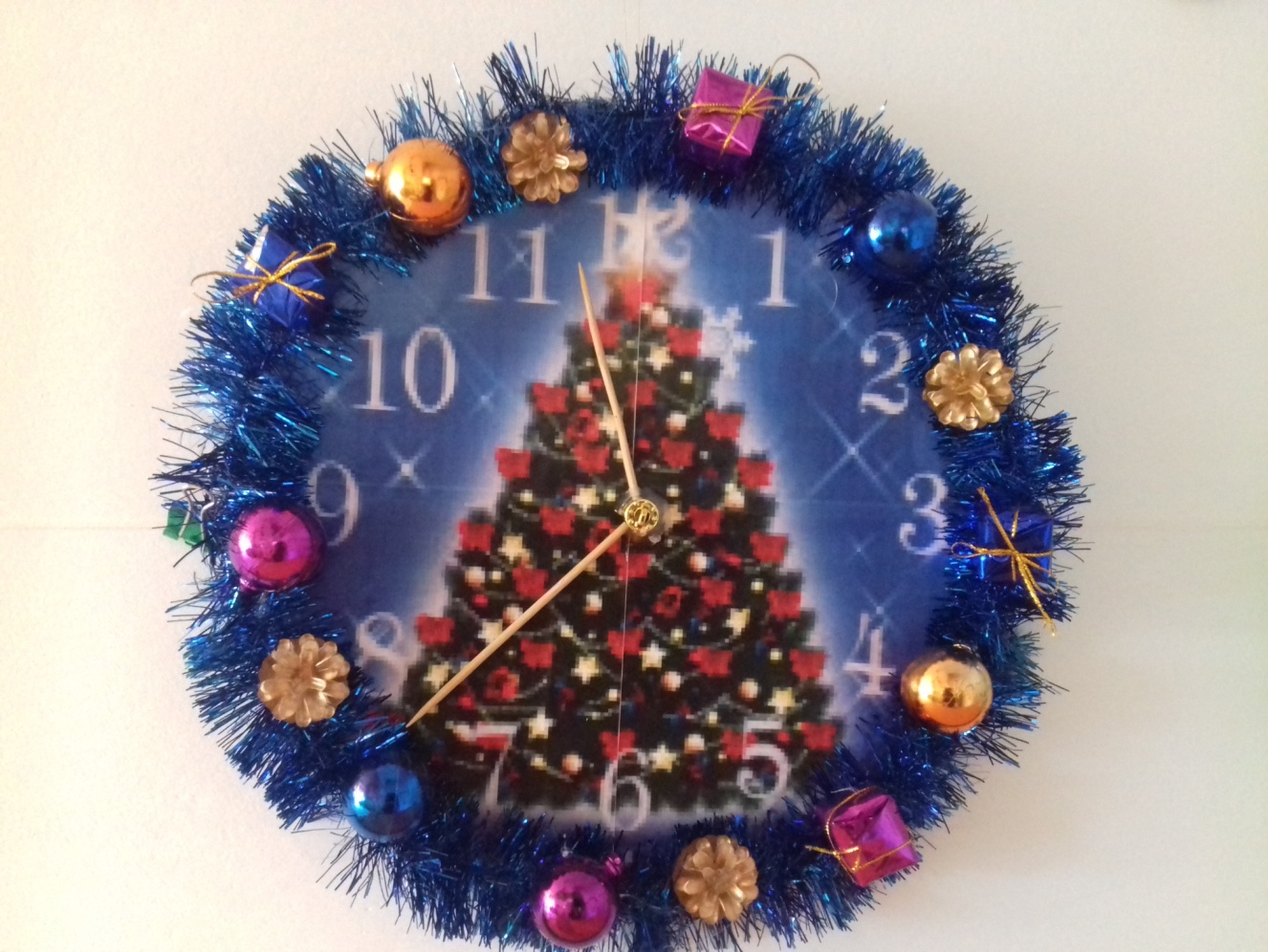 Еще в группе появились новогодние часы, которые были созданы семьей Мякишевой Веры.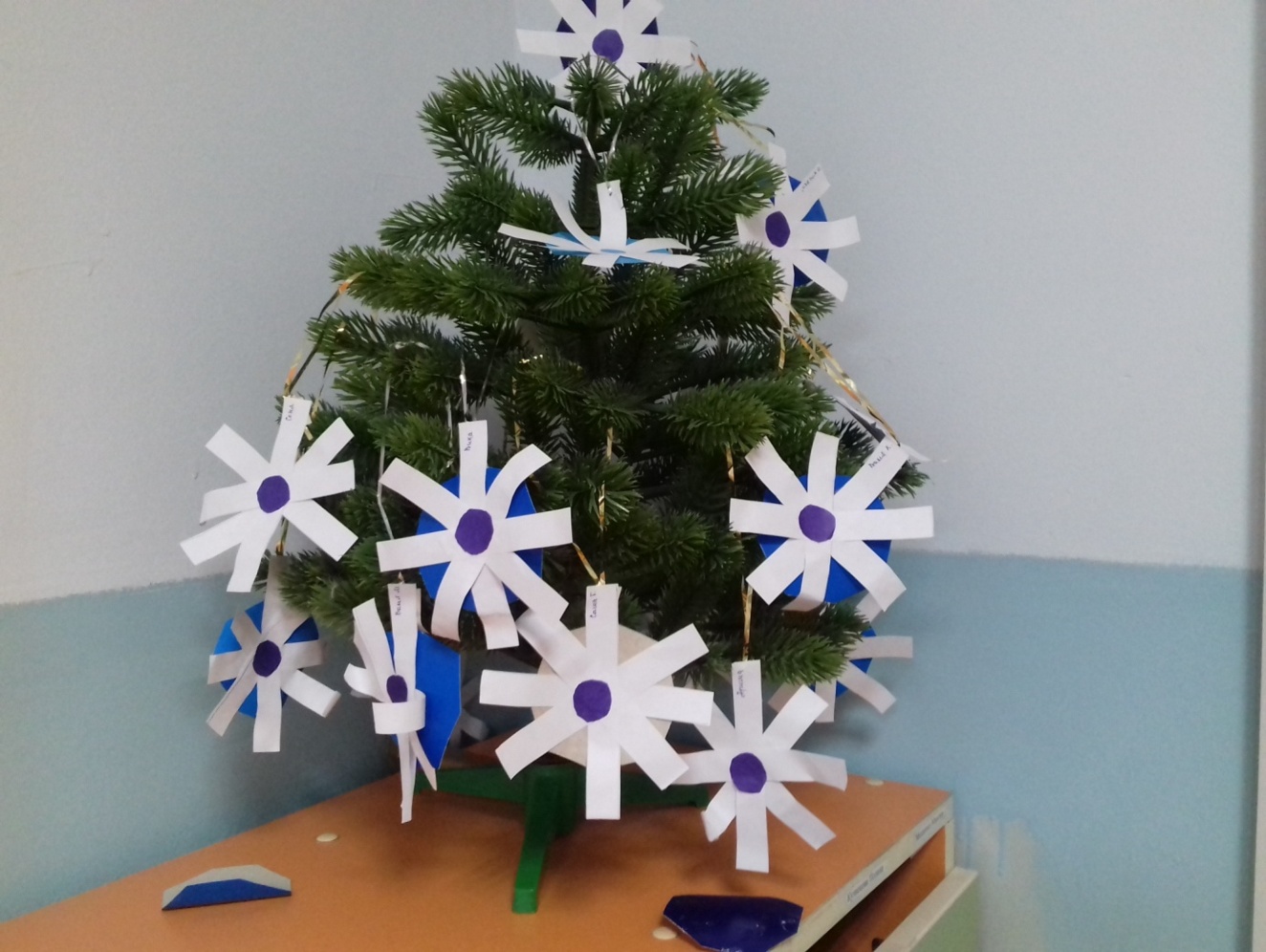 А эти чудесные снежинки сделали ребята вместе с воспитателем и украсили ими новогоднюю красавицу.	Спасибо семьям моих воспитанников за творчество!                                                                     Воспитатель: Торопова С.М.